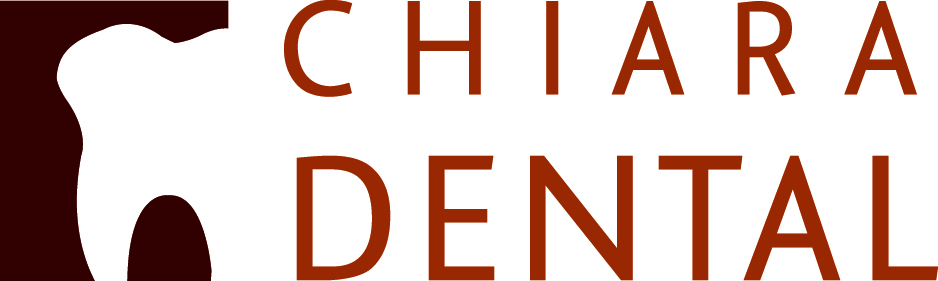 THIS NOTICE DESCRIBES HOW YOUR MEDICAL INFORMAITON MAY BE USED AND DISCLOSED AND HOW YOU CAN GET ACCESS TO THIS INFORMATION.   PLEASE REVIEW IT CAREFULLY.This office is required by law to provide you with this Notice so that you will understand how we may use or share your information from your Designated Record Set.  The Designated Record Set includes financial and health information referred to in this Notice as “Protected Health Information” (“PHI”) or simply “health information.”  We are required to adhere to the terms outlined in this Notice.  If you have any questions about this Notice, please contact the office manager, Angie, at (520) 207-7202.UNDERSTANDING YOUR HEALTH RECORD AND INFORMATIONEach time you are admitted to our Facility, a record of your stay is made containing health and financial information. Typically, this record contains information about your condition, the treatment we provide and payment for the treatment. We may use and/or disclose this information to:*plan your care and treatment*communicate with other health professionals involved in your care*document the care you receive*educate students  and health professionals*provide information for medical research*provide information to public health officials*evaluate and improve the care we provide*obtain payment for the care we provideUNDERSTANDING WHAT IS IN YOUR RECORD AND HOW YOUR HEALTH INFORMATION IS USED HELPS YOU TO:* ensure it is accurate* better understand who may access your health information* make more informed decisions when authorizing disclosure to othersHOW WE MAY USE AND DISCLOSE PROTECTED HEALTH INFORMATION ABOUT YOUThe following categories describe the ways that we use and disclose health information. Not every use or disclosure in a category will be listed. However, all of the ways we are permitted to use and disclose information will fall into one of the categories.FOR TREATMENT. We may use or disclose health information about you to provide you with medical treatment. We may disclose health information about you to doctors, hygienists, or other Facility personnel who are involved in taking care of you at the Facility.  Different departments of a Facility also may share health information about you in order to coordinate your care and provide medication, lab work, and x-rays. We may also disclose health information about you to people outside the Facility who may be involved in your medical care after you leave a Facility. This may include family members, or visiting nurses to provide care in your home.FOR PAYMENT.  We may use and disclose health information about you so that the treatment and services you receive at the Facility may be billed to you, an insurance company or a third party. For example, in order to be paid, we may need to share information with your health plan about services provided to you. We may also tell your health plan about a treatment you are going to receive to obtain prior approval or to determine whether your plan will cover the treatment.FOR HEALTH CARE OPERATIONS. We may use and disclose health information about you for our day to day health care operations.  For example, we may use health information for quality assessment and for developing and evaluating clinical protocols. We may also combine health information about many patients to help determine what additional services should be offered, what services should be discontinued, and whether certain new treatments are effective. Health information about you may be used for business development and planning, cost management analyses, insurance claims management, risk management activities, and in developing and testing information systems and programs. We may also use and disclose case information for professional review, performance evaluation, and for training programs. Other aspects of health care operations that may require use and disclosure of your health information include accreditation, certification, licensing and credentialing activities, review and auditing, including compliance reviews, medical reviews, legal services and compliance programs.  We may remove information that identifies you so that the health information may be used to study health care delivery without learning the identities of patients.  With your consent we may post your before and after photographs and general information about your case, including reviews submitted to our website.  OTHER ALLOWABLE USES OF YOUR HEALTH INFORMATIONProviders and Business Associates.   There are some services provided in our Facility through laboratories, pharmacies, and other specialists.  We may disclose your health information so that they can perform the job we’ve asked them to do and bill you or your third-party payer for services rendered. To protect your health information, however, we require the business associate to appropriately safeguard your information.Treatment Alternatives. We may use and disclose health information to tell you about possible treatment options or alternatives that may be of interest to you.Health-Related Benefits and Services and Reminders.  We will contact you to provide appointment reminders or information about treatment alternatives or other health-related benefits and services that may be of interest to you.  This contact will be through email to the address you provide, and/ or to the phone number you provided as your best contact number.Individuals  Involved in Your Care or Payment for Your Care. Unless you object, we may disclose health information to someone who helps pay for your care.  In addition, we may disclose health information about you to an entity assisting in a disaster relief effort so that your family can be notified about your condition, status and location.As Required By Law.  We will disclose health information about you when required to do so by federal, state or local law.To Avert a Serious Threat to Health or Safety.  We may use and disclose health information about you to prevent a serious threat to your health and safety or the health and safety of the public or another person.  We would do this only to help prevent the threat.Military and Veterans.  If you are a member of the armed forces, we may disclose health information about you as required by military authorities.  We may also disclose health information about foreign military personnel to the appropriate foreign military authority. Research.  Under certain circumstances, we may use and disclose health information about you for research purposes.  For example, a research project may involve comparing the health and recovery of all patients who received one medication to those who received another, for the same condition.Workers’ Compensation.  We may disclose health information about you for workers’ compensation or similar programs.  These programs provide benefits for work-related injuries or illness.Reporting.  Federal and state laws may require or permit the Facility to disclose certain health information related to the following:Public Health Risks.  We may disclose health information about you for public health purposes, including:Preventing or control of disease, injury or disability*Reporting births and deaths;*Reporting child abuse or neglect;*Reporting reactions to medications or problems with products;*Notifying people of recalls of products;*Notifying a person who may have been exposed to a disease or may be at risk for contracting or spreading a disease;*Notifying the appropriate government authority if we believe a patient has been the victim of abuse, neglect or domestic violence. Health Oversight Activities.  We may disclose health information to a health oversight agency for activities authorized by law.  These oversight activities may include audits, investigations, inspections, and licensure.  These activities are necessary for the government to monitor the health care system, government programs, and compliance with civil rights laws.Judicial and Administrative Proceedings.  If you are involved in a lawsuit or a dispute, we may disclose health information about you in response to a court or administrative order.  We may also disclose health information about you in response to a subpoena, discover request, or other lawful process by someone else involved in the dispute, but only if efforts have been made to tell you about the request or to obtain an order protecting the information requested.Reporting Abuse, Neglect or Domestic Violence:  We are obligated to notify  the appropriate government agency if we believe a patient has been the victim of abuse, neglect or domestic violence.  We may disclose health information when requested by a law enforcement official  under certain circumstances.OTHER USES OF HEALTH INFORMATIONOther uses and disclosures of health information not covered by this Notice or the laws that apply to us will be made only with your permission.  If you provide us permission to use or disclose health information about you, you may revoke that permission, in writing, at any time.  If you revoke your permission, we will no longer use or disclose health information about you for the reasons covered by your written authorization.  You understand that we are unable to take back any disclosures we have already made with your permission, and that we are required to retain our records of the care that we provided to you.YOUR RIGHTS REGARDING HEALTH INFORMATION ABOUT YOUAlthough your health record is the property of the Facility, the information belongs to you.  You have the following rights regarding your health information:Right to Inspect and Copy.  With some exceptions, you have the right to review and copy your health information.  You must submit your request in writing to Chiara Dental.  We may charge a fee for the costs of copying, mailing or other supplies associated with your request.Right to Ammend.  If you feel that health information in your record is incorrect or incomplete, you may ask us to amend the information.  You have this right for as long as the information is kept by or for the Facility.  You must submit your request in writing to Chiara Dental.  In addition, you must provide a reason for your request.We may deny your request for an amendment if it is not in writing or does not include a reason to support the request.  In addition, we may deny your request if you ask us to amend information that was not created by us, is not part of the health information kept by us, or is accurate and complete.Right to an Accounting of Disclosures.  You have the right to request itemized accounting of your records here such as for end of year accounting and taxes.  This report will be sent electronically to the address you provide or you may pick it up at Chiara Dental.Right to a Paper Copy of This Notice.  You have the right to a paper copy of this Notice of Privacy Practices.  You may ask us to give you a copy at any time.  You may obtain a copy of this Notice at our website, www.drchiara.comChanges to This Notice.  We reserve the right to change this Notice.  We reserve the right to make the revised or changed Notice effective for health information we already have about you as well as any information we receive in the future.  A copy of the current Notice can be obtained at Chiara Dental as well as on our website, www.drchiara.com.  If you have an questions or concerns, please contact our office, Chiara Dental, at (520) 207-7202.